עברית דרך שירים: תוכן ענייניםיחידהשיריםמבנים לשוניים, ביטוייםאוצר מיליםתכנים נושאיים רלוונטיים והעשרההיכרות והצגה עצמית שלום לכם / פרפר נחמדסאלאם / להקת שבע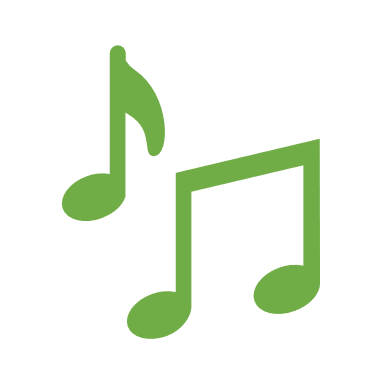 אני ...(שם) . מי את/ה? נעים מאוד! אני לא ...., אני ....מאיפה את/ה? אני מ…מאיפה אתם/ן? אנחנו מ...מה שלומך? מה שלומכם? להתראותתלמיד/ה/ים/ות , מורה. אני, אתה, את, אתם, אתןעולם -  כל העולםשמות של מדינות טוב/לא טוב, מעולה, נחמד, סבבה, אחלה, ככה-ככה, רע, על הפניםהיוםשיחת היכרות ראשוניתארצות העולםמי את/ה? 
מה את/ה?אני יהודי / קובי אוז ועודאני נשאר אני /עוזי חיטמןמי את/ה? מי אני? לפעמים אני.... אבל תמיד אני ....אני (לא) טוב/ רע יותר מ….אני יהודי / דתי / חילוני / מסורתי אולי אני...סטודנט/ית / חייל/ת , בן/ בתיהודי, דתי, חילוני, מסורתי, אשכנזי, ספרדי... טוב/ רע, עצוב/ שמח אוליקצת, "טיפה"זהות יהודיתוזהויות אחרותמה את/ה עושה בחיים?לימודים שיר הסטודנט /טיפקסמה את/ה עושה?את/ה לומד/ת? מה את/ה לומד/ת? איפה את/ה לומד/ת?חבל על הזמן!יפה! איזה יופי!פשוט יפה! פשוט חבל!אוצר מילים שקשור לאוניברסיטה (שיעור, מרצה, לימודים, קורס, תואר)פה / שםלימודים אקדמיים בארץאיפה את/ה גר/ה?גרה בשינקין / מנגואיפה אנחנו? אנחנו ב...איפה את/ה גר/ה?אני גר בְּ... / בַּ... מה אתה שותה? מה אתה כותב?עם מי? מה יש ב...? ב.... יש / איןב ... יש.... אבל אין...איזה? איזו? באיזה? באיזו?בית / דירה / רחוב / שכונה / עיר / מדינה. בית קפה וחנויות מילות מקום: ליד. פעלים: גר, שותה, כותב (4 צורות ההווה). החיים בעיר תל אביבארצות ושפותאצלנו בחצר (פזמון) / נעמי שמריש לי / אין לייש לי חברים בְּ...חבר אחד/חברה אחת, הרבה חברים/ות  מאיפה הוא/היא/הם/הן?מי היה/הייתה בְּ...  איך מדברים בְּ ...? איך אומרים... בְּ... ?לכל אחד שפה משלוחבר/ה, חברים/ותכדור הארץשמות של ארצות (הרחבה)  שפות (ערבית, אנגלית, יפנית, איטלקית וכו') הרבהפעלים: אומר, מדבר, שותה, כותב (4 צורות ההווה). ארצות העולםחברים  ומקומות בארץיש לי חבר / נעמי שמריש לי / אין לייש לי חברים בְּ...יש לך/לךָ חבר/ה בְּ...? יש לך/לךָ חבר/ה בְּ...? מי רוצה לטייל בְּ...? מי היה/הייתה בְּ...  איפה את/ה רוצה לטייל ? איפה אתם רוצים לטייל? איפה את/ה רוצה להיות? איפה אתם רוצים להיות? חבר/ה, חברים/ותאזורים ומקומות בארץ (נגב, גליל, מדבר, ים, צפון, דרום, מרכז (הארץ), עיר, שכונה, קיבוץ, מושב].. פעלים: רוצה (4 צורות ההווה) + לטייל, להיות (היה/הייתה) אזורים ויישובים בישראלהשפה העברית העברית החדשה (חלקים) / התקווה 6מה שפת-האם שלך? את/ה מדבר/ת ....?את/ה מבין/ה ....?את/ה יודע/ת....? איזו שפה את/ה יודע/ת?איזה שפות את/ה יודע/ת?עברית שפה קשה/חדשה  שפת-אםמבטא, סלנג מילות סלנג וקיצורים (מבאס, אנ'לא, ת'..) שמות תואר: קשה//קלה, חדש(ה) // עתיקה(ה)פעלים: לדבר, להבין, לדעת (4 צורות ההווה) התאמת הסיומת ברבים למילים לועזיות לפי המין (למשל: מיילים// אפליקציות) התחדשות השפה העברית(אליעזר בן-יהודה)המשפחות שלנוהמשפחה שלי / שלמה ניצןזה ..., זאת...., אלה...זה.... שלי / זאת .... שלייש לך + משפטים הקשורים למשפחה (למשל: יש לך אח גדול? יש לך אחות קטנה? יש לכם דודים בישראל?)  מי בא למסיבה?מה יש במסיבה?ב.... יש / איןב ... יש.... אבל אין...מה עושים במסיבה? מה אתה אוהב/לא אוהב במסיבות?ברוך/ה הבא/ה! ברוכים/ות הבאים/ות! קרובי משפחהאורח/ת, אורחים/ותאוצר מילים הקשור למסיבה (אוכל, מתנות, נשיקות, שירים...)שייכות (שלי, שלנו..) והשימוש באות י' כקיצור לשייכות (אחי, אחותי וכו')מסיבותחגיגת יום-הולדתמה את/ה (לא) אוהב/ת? אני אוהב שוקולד / הכבש ה-16מה את/ה (לא) אוהב/ת? אני אוהב/ת...איזה/ו... את/ה אוהב/ת? אני אוהב/ת את ה... ה...אני אוהב את + שם פרטימה את/ה הכי אוהב/ת?מה / את מי את/ה אוהב/ת יותר? שמות של מאכלים ומשקאותזמר/תעונות השנה מה את/ה אוהב/ת בחיים?מה את/ה אוהב/ת בישראל?מה את/ה אוהב/ת לעשות?אני אוהב לישון / אריק איינשטיין ומיקי גבריאלובמה את/ה אוהב/ת לעשות? מה את/ה רוצה לעשות? מה את/ה צריך/ה לעשות?אני לא אוהב שום דבר. כמה טוב + ש"פ שמות פועל: לישון, ללמוד,לעבוד, לכתוב, לקרוא, לשתות, לאכול, לנסוע, לטייל, לנוח, לגור, לדבר. חלום, מיטה, כל היום / כל הלילהשום דבר מה את/ה אוהב/ת לעשות בחיים?מה את/ה אוהב/ת לעשות בישראל?בבית אוהב להיות בבית /אריק איינשטייןיש אנשים ש..  מה יש בבית שלך? (חדרים, רהיטים )כמה חדרים יש ב...?חלקי הבית וריהוט מספרים: 1,2,3 בזכר ובנקבההבית/ הדירה שליהֶרגלים והרפתקאותמה את/ה עושה בחיים?עבודה וסבבהשלוש ארבע לעבודה / אריק איינשטייןכל היום סבבה / חיים צינוביץ'... עובד/ת כ... ב...מתי את/ה עובד/ת? נח?… עובד/ת בבוקר… נח/ה בערב…. עובד/ת רק ב……. עובד/ת גם ב…כל היום סבבה  יש לי יום סבבה כש…מילות זמן: בוקר, צוהריים, אחרי הצוהריים, ערב, לילה. עבודה / מנוחהאוצר מילים הקשור לתעסוקה (בעלי מקצוע ומלאכה)ימי עבודה ומנוחה בארץמה הלו"ז?היום יום שישי / עופרה חזהיום שישי / בנזין

היום יום..., מחר יום...ביום .... אני...ביום ... יש / אין ...ביום ... אני עושה... הולכ/ת ל... , נוסע/ת ל..., נח/הכל השבוע/ כל היום / כל הלילה... עד הבוקר, עד יום….ימי השבועשבוע, סוף השבוע. מסיבה, חוגפעלים: נח, עושה, הולך, נוסע (4 צורות ההווה)ימי השבועלו"זעונות השנה – חורף ברקים ורעמים /יהונתן גפן, דויד ברוזהגשם גשם מטפטף / ג'יהאן ג'אבר + גרסה של איב אנד לירבסתיו קצת קרמתי יותר קר? מתי פחות קר?אני אוהבת יותר את ה...באיזו עונה הכי קר?מה לובשים בחורף?איך זה נשמע? .... נשמע כמו...(בעיקר) אם אתה (לבד)"איזה כיף!"עונות השנה (חזרה) מילים הקשורות לחורף: קר, גשם, עננים,שלג, רוח (חזקה), רעמים וברקים; פריטי לבוש קשורים (מעיל, מגפיים, מטרייה וכו') ופעלים קשורים (מטפטף)שמות תואר: קרובים/רחוקים, חזק/חלש/בינוני, מפחיד/נחמד, חדש  פעלים: נשמע(ים), שומעים, לובשיםגננת, ערבייה/מוסלמית (בהקשר של "גשם גשם מטפטף")תרבות ישראלית פופולרית ("גשם גשם מטפטף") וחשיפה לערבים-ישראלים: איך מלמדים עברית ילדים ערבים-ישראלים?קיץ / נוסעים לים!הגלשן / דני סנדרסוןסלסולים / סטטיק ובן אל... נוסע ל... ב...(באוטו/ במכונית, באוטובוס, ... רוכב על גלים (על אופניים, על סוס...).... גולש על, מתגלשהיום יום בהיר, חם, לא קר...המקום הכי חם במזרח התיכוןככה זה בארץ!יש את ה... (סלנג)אין על ה... (סלנג)כלי תחבורה: מכונית, אוטובוס, רכבת, מונית, מטוס מילים שקשורות לקיץ: שמש, בריזה, חופש, חוף, ים, בגד ים, גלים, גלשן, מטקותסלסולים, בלגן.פעלים: גולש, רוכב (4 צורות ההוה)מה אוהבים לעשות הישראלים בים?חיי היומיום שלנוחולם בספרדית / שלמה יידובבאיזו שעה את/ה קם/ה?אני קם/ה בשעה...באיזו שפה את/ה חולם/ת?אני חולם/ת בספרדית, באנגלית...  קודם אני..., אחר כך אני ... .... בלי קושיהארוחות.פעלים שקשורים לשגרה היומיומית: קם, שותה, משלם, חולם, קורא, כותב, מתפלל, מתקלח...  (4 צורות ההווה)הרגלים
ארוחותאפיוני העבריתהולכים לשוק! גברת עם סלים /אריק איינשטייןזה טעים? טעים לך/לכם?כמה זה עולה/כמה עולה...? מה יש בסל שלך?מה את/ה רוצה לקנות? מה אתם/אתן רוצים/ות לקנות?  מה את/ה מוכר/ת? אני מוכר/ת משהו... (+שם תואר)  אני צריך/ רוצה לעשות קניות, יוצאים לקניות"לעשות מחיר"  / כסף קטן"שוק/שווקים, דוכן/ים (בסטה/ות) סל/ים, ספסל/ים, עיתון/יםשמות של מאכלים ומשקאותטעמים (מתוק, חמוץ..)שמות תואר: טעים, עגול, ארוך/קצר, קשה/רך, יקר/זול (בזכר ונקבה, רבים ורבות)  צבעים: צהוב, ירוק, אדום, כחול, חום, סגול, שחור, לבן (בזכר ונקבה, רבים ורבות)מספרים: 20-100כסף: שקל/ים, אגורה/ות, מזומן/אשראי, "קונה/קונים, מוכר/ים פעלים: לקנות, למכור (4 צורות ההווה)לעשות קניות/ לצאת לקניותכל מיני (ב)חינם, הנחה, חצי מחיר  שווקים בישראלאוכל ושתייהקניות ומכירות"לבריאות"היא חולה / דני סנדרסוןהוא חולה / היא חולה כואב ל ... קצת / הרבהאיך את.ה מרגיש.ה? טוב / לא טוב / ככה ככה / מצוין...לוקח תרופה (אקמול, אנטיביוטיקה. ...בודק את ... ב... יש לי / אין לי חום, נזלת וכו'."הצילו!"חלקי הגוףמילים הקשורות לבריאות ולמחלה: חולה, בריא, תרופה, בית מרקחת, מרפאה, רופא, אחות.חום, נזלת, שפעת, שיעול, קורונהחלקי הגוףקופות החולים בארץביחדמתחת לשמיים / דויד ברוזהשיר לאהבה / גאיה ודין דין אביבאני נותן לך... / תן לי..., בבקשה!מה עושים יחד / לבד? אתם אוכלים מהר או לאט? וכו'.פתגם: "טובים השניים מן האחד" תוארי פועל שונים: יחד- לבד / מוקדם – מאוחר / מהר – לאט / הרבה – מעט / בתקווה, באהבה, בשלום, בסדר, בחברה, בקבוצה, בלי קושי.חיוך, חיבוק, נשיקהט"ו באב בארץישראל הכי ישראלי /התקווה 6מה ה.... הכי ישראלי?משפטים סתמיים על ישראל: בישראל משחקים במטקות, בישראל אוכלים במבה...       ביטויים: יהיה בסדר!אין לנו ארץ אחרת!אני פורק סחורהאלוהים ישמור!תוכנית טלוויזיה / תוכנית חדשותאסימוןמסטיקדמקה. משטרה, כבאים, מגן דויד אדום (מד"א), פקקים. צבאסלנג: היידה! כפרה, שביזות, שנקל"הכי ישראלי" בחוויה הישראלית, בתרבות הישראלית